INDICAÇÃO Nº 2070/2014Sugere ao Poder Executivo Municipal a realização de estudos visando à instalação de ondulação transversal (lombada) na Av. Juscelino Kubitscheck de Oliveira entre as Ruas Tabajaras e Rafael Cervone, no Distrito Industrial. Excelentíssimo Senhor Prefeito Municipal, Nos termos do Art. 108 do Regimento Interno desta Casa de Leis, dirijo-me a Vossa Excelência para sugerir que, por intermédio do Setor competente, sejam realizados estudos visando a construção de ondulação transversal (lombada), em conformidade com o disposto na Resolução nº 39/1998 do Conselho Nacional de Trânsito – CONTRAN, ou a instalação de outros dispositivos redutores de velocidade na Av. Juscelino Kubitscheck de Oliveira, entre as Ruas Tabajaras e Rafael Cervone, no Distrito Industrial, neste município. Justificativa:Conforme relatos dos munícipes que utilizam o local, a referida via pública possui histórico de acidentes, alguns deles com vítimas fatais, mesmo sendo o limite de velocidade para a mencionada via estipulado em 40 km/h, alguns motoristas imprudentes trafegam nesta em velocidades muito superiores, principalmente no final do período vespertino, momento no qual vários funcionários das empresas próximas do local encontram-se retornando para suas residências. Plenário “Dr. Tancredo Neves”, em 26 de maio de 2.014.Celso ÁvilaPV-vereador-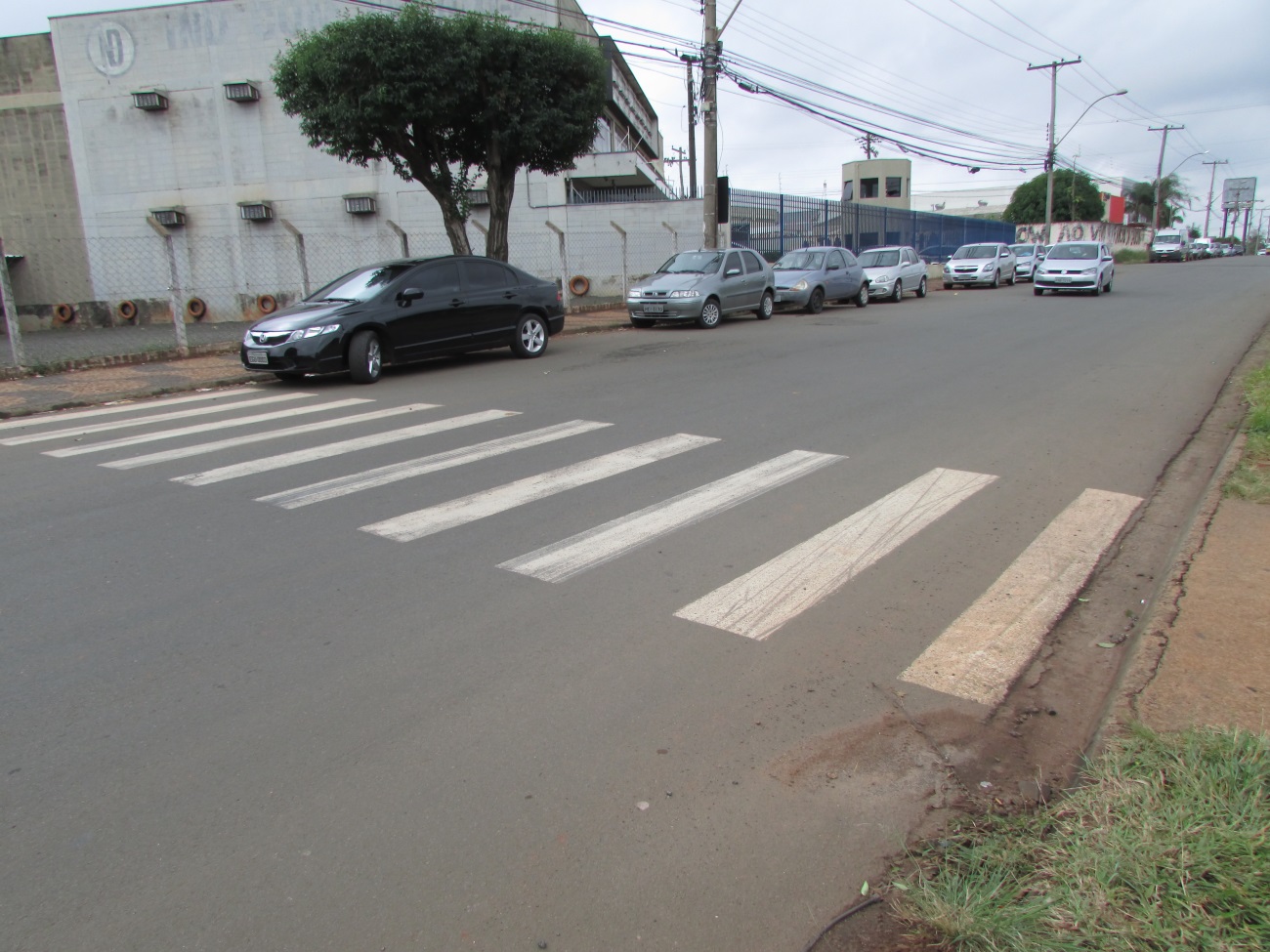 